KOCHANI,WITAM WSZYSTKICH SERDECZNIE. W TYM TYGODNIU ZAPRASZAM WAS DO:„WIOSENNYCH ZABAW”Wysłuchajcie tekst  wiersza:„Zawsze bardzo wcześnie rano, gimnastykę robię z mamą.Abym nigdy nie chorował, od małego się hartował.Przysiad, podskok, obrót w koło. Z mamą śmieję się wesoło!”Zaproście rodziców do prostych ćwiczeń i wykonajcie wspólnie:- podskoki na prawej a następnie na lewej nodze- pajacyki- przysiady- podnoszenie rąk w górę, z klaśnięciem nad głową- skłony do podłogi- rowerek, leżąc na plecach na podłodzeKażde ćwiczenie powtórzcie 6 razy								Powodzenia!!!Nazwijcie sporty, które widzicie na obrazkach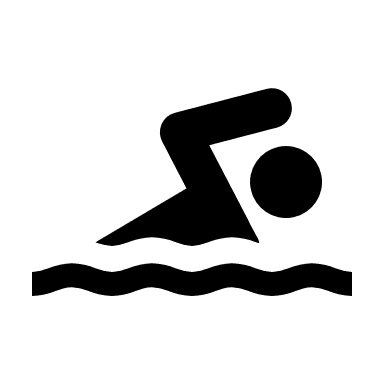 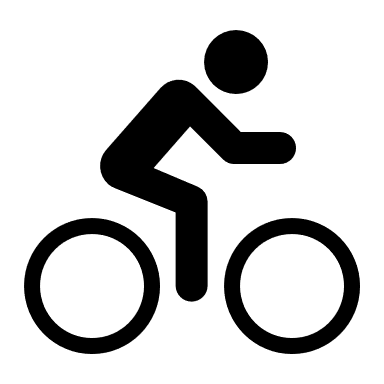 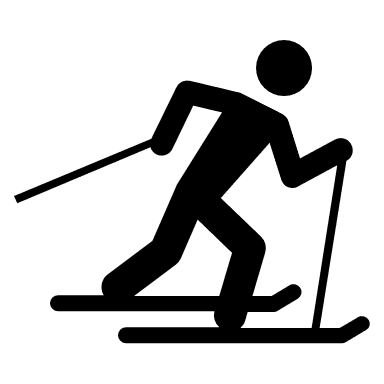 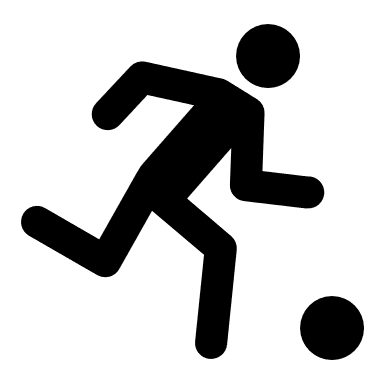 Pokolorujcie piłki: pierwszą na żółto, drugą na czerwono, trzecią na zielono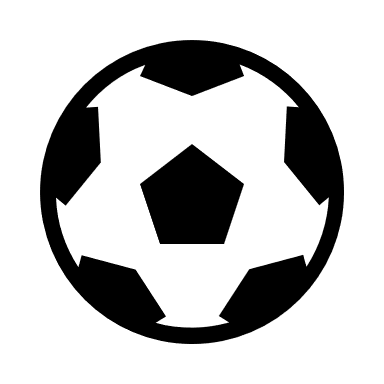 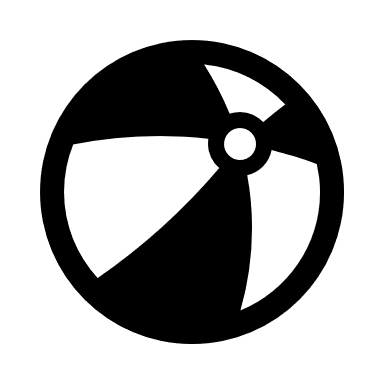 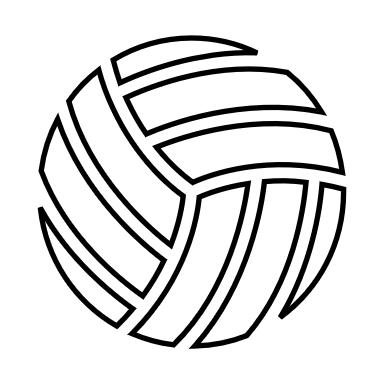 KARTA PRACYZaznacz i nazwij przedmioty, które kojarzą się z uprawianiem sportu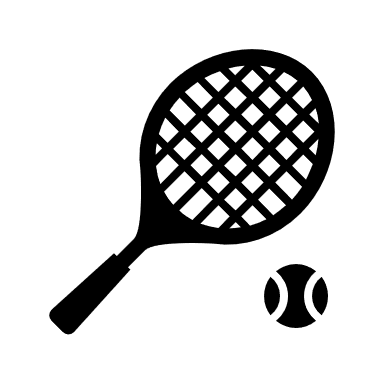 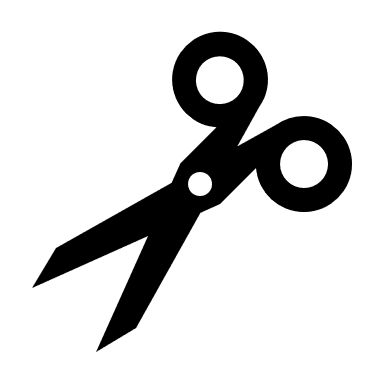 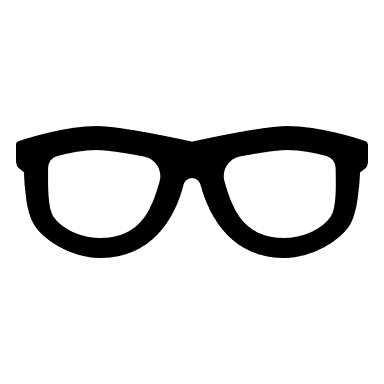 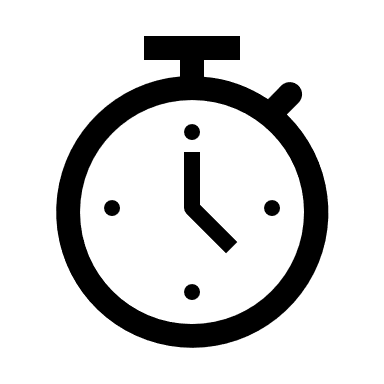 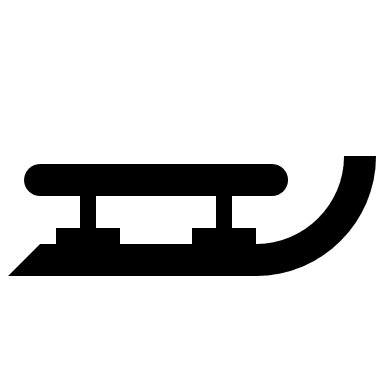 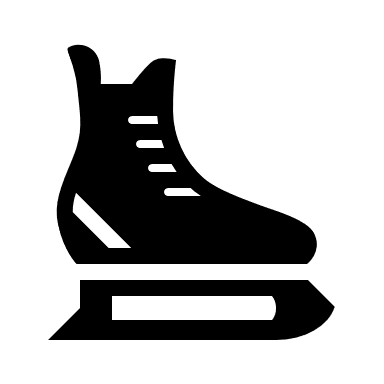 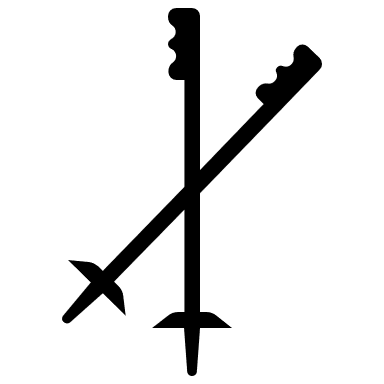 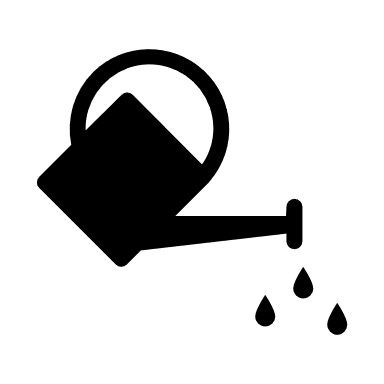 						                                 UDANEJ ZABAWY!!!!